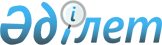 Қазақстан Республикасы Үкіметінің 2000 жылғы 30 желтоқсандағы N 1963 қаулысына өзгерістер енгізу туралыҚазақстан Республикасы Үкіметінің қаулысы 2001 жылғы 15 желтоқсан N 1650

      Қазақстан Республикасының Үкіметі қаулы етеді: 

      1. "Қазақстан Республикасының 2000-2002 жылдарға арналған Мемлекеттік инвестицияларының бағдарламасын бекіту туралы" Қазақстан Республикасы Үкіметінің 2000 жылғы 30 желтоқсандағы N 1963 P001963_ қаулысына (Қазақстан Республикасының ПҮКЖ-ы, 2000 ж., N 56, 631-құжат) мынадай өзгерістер енгізілсін:     көрсетілген қаулымен бекітілген Қазақстан Республикасының 2000-2002 жылдарға арналған Мемлекеттік инвестицияларының бағдарламасына 3-қосымшада:     "Көлік және байланыс" салалық секторындағы реттік нөмірі 14-жол мынадай редакцияда жазылсын:___________________________________________________________________________ 1 !        2       !     3       !   4   !  5   !   6   !      7     ! 8___!________________!_____________!_______!______!_______!____________!____14. Boeing           "Kazakstan    2000-   Айқын. 104,00  Заемды игеру  -    767 - 200 ER     Airlines"     2002    далған         Кепілдік         әуе кемесін      ААҚ                   жоқ            мөлшері    сатып алу___________________________________________________________________________таблицаның жалғасы:___________________________________________________________________________       9          !        10        !       11         !       12__________________!__________________!__________________!__________________                        35,00               69,00     35,00              27,00               42,00___________________________________________________________________________     2. Осы қаулы қол қойылған күнінен бастап күшіне енеді.     Қазақстан Республикасының         Премьер-МинистріМамандар:     Багарова Ж.А.,     Қасымбеков Б.А.     
					© 2012. Қазақстан Республикасы Әділет министрлігінің «Қазақстан Республикасының Заңнама және құқықтық ақпарат институты» ШЖҚ РМК
				